РЕШЕНИЕПОМШУÖМот  7 октября 2021 г. № 9/2021 – 129Руководствуясь Федеральным законом от 10.01.2002 № 7-ФЗ «Об охране окружающей среды», Федеральным законом от 06.10.2003 № 131-ФЗ «Об общих принципах организации местного самоуправления в Российской Федерации», статьей 33 Устава муниципального образования городского округа «Сыктывкар», по итогам рассмотрения протеста Сыктывкарской природоохранной межрайонной прокуратуры от 28.05.2021 № 07-03-2021/40 на решение Совета муниципального образования городского округа «Сыктывкар» от 16.11.2010 № 35/11-600 «Об утверждении Правил создания, охраны и содержания зеленых насаждений на территории муниципального образования городского округа «Сыктывкар» Об утверждении Методики оценки компенсационных выплат за вырубку (повреждение) зеленых насаждений на территории муниципального образования городского округа «Сыктывкар»Совет муниципального образования городского округа «Сыктывкар»РЕШИЛ:Внести в решение Совета муниципального образования городского округа «Сыктывкар» от 16.11.2010 № 35/11-600 «Об утверждении Правил создания, охраны и содержания зеленых насаждений на территории муниципального образования городского округа «Сыктывкар» Об утверждении Методики оценки компенсационных выплат за вырубку (повреждение) зеленых насаждений на территории муниципального образования городского округа «Сыктывкар» следующие изменения: Наименование решения изложить в следующей редакции:«Об утверждении Правил создания, охраны и содержания зеленых насаждений на территории муниципального образования городского округа «Сыктывкар» и Методики оценки компенсационных выплат за рубку (повреждение) зеленых насаждений на территории муниципального образования городского округа «Сыктывкар». В пункте 2 решения слово «вырубку» заменить словом «рубку». В приложении № 1 к решению:Раздел 1 изложить в следующей редакции:«1. Основные понятияАварийное дерево - это дерево со структурными изъянами (наличие дупел, гнилей, обрыв корней, опасный наклон), способными привести к падению всего дерева или его части и причинению ущерба населению или государственному имуществу и имуществу граждан и юридических лиц.Ботанический сад - сформированный и учтенный в государственном кадастре земельный участок специального назначения, на котором размещается коллекция древесных, кустарниковых и травянистых растений для научно-исследовательских и просветительских целей.Газон - травяной покров, создаваемый посевом семян специально подобранных трав, являющийся фоном для посадок и парковых сооружений и самостоятельным элементом ландшафтной композиции.Городские леса - это совокупность расположенных на землях населенного пункта в территориальных градостроительных зонах рекреационного назначения земельных участков, находящихся в муниципальной собственности и входящих в состав муниципального лесничества, на которых произрастают защитные леса, выполняющие функции защиты природных и иных объектов, используемые для отдыха и туризма граждан и подлежащие освоению в целях сохранения средообразующих, водоохранных, защитных, санитарно-гигиенических, оздоровительных и иных полезных функций лесов. При этом использование, охрана, защита, воспроизводство лесов, расположенных на землях МО ГО «Сыктывкар», осуществляются в соответствии с лесохозяйственным регламентом лесов, утвержденным нормативным правовым актом администрации МО ГО «Сыктывкар».Дендроплан - топокарта участка (территории), на которой нанесены произрастающие на территории и по направлениям инженерных коммуникаций деревья и кустарники.Дерево - многолетнее растение с четко выраженным деревянистым прямостоячим главным стеблем - стволом диаметром не менее 5 см на высоте 1,3 см.Живая изгородь - рядовые посадки из кустарников, свободно растущих или формируемых с целью получения сомкнутых непроницаемых зеленых полос.Заросли - деревья и кустарники самосевного и порослевого происхождения, образующие единый сомкнутый полог.Зеленые насаждения - совокупность древесных, кустарниковых и травянистых растений естественного и искусственного происхождения, включая отдельно произрастающие деревья, кустарники, лианы, травяной покров и цветники. Зеленый массив - участок земли, занятый взрослыми деревьями (не менее 50 экземпляров), образующими единый полог.Зеленый фонд МО ГО «Сыктывкар» - совокупность территорий, занятых зелеными насаждениями и городскими лесами.Инвентаризация зеленых насаждений - комплекс мероприятий по оценке качества и количества зеленых насаждений, проводимых в соответствии с утвержденными в установленном порядке методическими документами.Компенсационная стоимость зеленых насаждений - стоимостная оценка зеленых насаждений, устанавливаемая для учета ценности при повреждении или уничтожении, включая расходы на создание и содержание зеленых насаждений.Компенсационное озеленение - воспроизводство зеленых насаждений взамен уничтоженных или поврежденных.Кустарник - многолетнее растение, ветвящееся у самой поверхности почвы (в отличие от деревьев) и не имеющее во взрослом состоянии главного ствола.Незаконная рубка зеленых насаждений - рубка зеленых насаждений без согласия собственника участка, а для зеленых насаждений, произрастающих на земельных участках, находящихся в собственности МО ГО «Сыктывкар» и земельных участков, государственная собственность на которые не разграничена - в отсутствие разрешения, полученного в порядке, установленном пунктом 8 настоящих Правил, за исключением случаев, предусмотренных пунктом 11 настоящих Правил.Озелененные территории - участки земли, на которых располагаются растительность естественного происхождения, искусственно созданные садово-парковые комплексы и объекты, бульвары, скверы, газоны, цветники, малозастроенная территория жилого, общественного, делового, коммунального, производственного назначения, в пределах которой не менее 70 процентов поверхности занято зелеными насаждениями.Охрана зеленых насаждений - система правовых, организационных, экономических и агрономических мероприятий, направленных на сохранение, восстановление или улучшение выполнения насаждениями определенных функций.Парк - сформированный и учтенный в государственном кадастре земельный участок общего пользования не менее 5 га, представляющий собой самостоятельный архитектурно-ландшафтный объект с развитой системой благоустройства, предназначенный для периодического массового отдыха населения.Пешеходные аллеи - рядовые посадки вдоль улиц, проспектов.Повреждения до степени прекращения роста зеленых насаждений - повреждения, которые необратимо нарушают способность насаждений к продолжению роста (например, слом ствола дерева, ошмыг кроны, обдир коры).Реконструкция зеленых насаждений - комплекс агротехнических мероприятий по замене больных и усыхающих деревьев и кустарников, улучшению породного состава, а также обрезке древесно-кустарниковой растительности.Рубка - спиливание, срубание или срезание, то есть отделение различным способом ствола дерева, стебля кустарника и лианы от корня.Санитарная рубка - это рубка, проводимая на основании муниципального контракта либо разрешения администрации МО ГО «Сыктывкар» в целях санитарного улучшения состояния насаждений, полностью или частично утративших устойчивость, восстановления их целевых функций, локализации и (или) ликвидации очагов стволовых вредителей и опасных инфекционных заболеваний, при которой вырубают сухостойные, усыхающие, пораженные болезнями, заселенные вредителями, а также другие поврежденные деревья.Сквер - сформированный и учтенный в государственном кадастре земельный участок общего пользования небольшого размера, предназначенный для кратковременного отдыха населения, планировочной организации и декоративного оформления территорий.Содержание зеленых насаждений - комплекс мероприятий по охране озелененных территорий, уходу и воспроизводству зеленых насаждений, осуществляемых собственниками, пользователями и арендаторами озелененных территорий.Травяной покров - газон, естественная травяная растительность.Уход за зелеными насаждениями - комплекс агротехнических мероприятий, направленных на выращивание устойчивых, высокодекоративных зеленых насаждений.Цветник - участок геометрической или свободной формы с высаженными одно-, двух- или многолетними растениями.».Пункт 2.5 раздела 2 исключить.В разделе 3:1.3.3.1. В абзаце четвертом пункта 3.2.2 слова «согласно постановлению главы» заменить словами «на основании и в соответствии с разрешением».1.3.3.2. В пункте 3.2.5 слова «электрические сети по согласованию с сектором экологии и озеленения Управления жилищно-коммунального хозяйства» заменить словами «электрические сети, на основании и в соответствии с разрешением».1.3.4. В разделе 4:1.3.4.1. Пункт 4.1 изложить в следующей редакции:«4.1. Количество, видовой состав и возраст высаживаемых деревьев и кустарников, а также месторасположение и сроки высадки (пересадки) согласовываются с Управлением жилищно-коммунального хозяйства администрации МО ГО «Сыктывкар» в соответствии с планом озеленения города. План озеленения города готовится Управлением жилищно-коммунального хозяйства администрации МО ГО «Сыктывкар», согласовывается с Управлением архитектуры, городского строительства и землепользования администрации МО ГО «Сыктывкар», утверждается главой МО ГО «Сыктывкар» – руководителем администрации и размещается на официальном сайте администрации в информационно-телекоммуникационной сети «Интернет» (сыктывкар.рф) в срок до 30 апреля текущего года.».1.3.4.2. В пункте 4.10 слова «сектор экологии и озеленения Управления жилищно-коммунального хозяйства администрации МО ГО «Сыктывкар» заменить словами «Управление жилищно-коммунального хозяйства администрации МО ГО «Сыктывкар».1.3.4.3. Слова «4.10. Определение процента отпада проводится в следующие годы:» заменить словами «4.11. Определение процента отпада проводится в следующие годы:».1.3.5. В разделе 6:1.3.5.1. В пункте 6.2.3 слова «СНиП III-70-75 «Правила производства работ. Благоустройство территорий» (пункт 2.31)» заменить словами «СП 82.13330.2016. Свод правил. Благоустройство территорий. Актуализированная редакция СНиП III-10-75 (пункт 5.31)».1.3.5.2. В пункте 6.2.5 слова «натурного обследования» заменить словами «и в соответствии с разрешением администрации МО ГО «Сыктывкар».1.3.6. В разделе 8:1.3.6.1. Наименование раздела изложить в следующей редакции:«8. Порядок подготовки и выдачи разрешения на рубку, обрезку, пересадку, посадку, реконструкцию зеленых насаждений».1.3.6.2. Пункт 8.1 изложить в следующей редакции:«8.1. Рубка, обрезка, пересадка, посадка и реконструкция зеленых насаждений на территории города разрешается в следующих случаях:».1.3.6.3. Пункт 8.1.3 изложить в следующей редакции:«8.1.3. при осуществлении строительства, реконструкции и ремонта зданий, строений и сооружений, объектов инфраструктуры, промышленных (производственных) объектов; благоустройства территории;».1.3.6.4. В пункте 8.1.4 знак «.» заменить знаком «;».1.3.6.5. Дополнить пунктом 8.1.5 следующего содержания:«8.1.5. предотвращение аварийных ситуаций в области дорожного движения.». 1.3.6.6. Пункт 8.4 изложить в следующей редакции:«8.4. Порядок подготовки и выдачи разрешения на рубку, обрезку, пересадку, посадку, реконструкцию зеленых насаждений в случаях, предусмотренных пунктами 8.1.1, 8.1.2, 8.1.5 настоящих Правил.».1.3.6.7. В пункте 8.4.1 слова «обрезки и санитарных рубок» заменить словами «обрезки и рубки».1.3.6.8. Пункты 8.5, 8.5.1 изложить в следующей редакции:«8.5. Порядок подготовки и выдачи разрешения на рубку, обрезку, пересадку, посадку, реконструкцию зеленых насаждений в случаях, предусмотренных пунктом 8.1.3 настоящих Правил.8.5.1. Для получения разрешения на рубку, обрезку, пересадку, посадку, реконструкцию зеленых насаждений заявителем в администрацию МО ГО «Сыктывкар» представляются следующие документы:-  обращение;- документ  о разрешении на строительство (реконструкцию) объекта (при строительстве, реконструкции объекта);- план (программа, проект) ремонта объекта (при ремонте объекта);- проект благоустройства (при благоустройстве территории);- дендроплан;- заявка-обоснование на применение поправочного коэффициента (Кп3, Кп4).».1.3.6.9. Пункт 8.7 изложить в следующей редакции:«8.7. В течение пяти дней после окончания работ по содержанию зеленых насаждений в письменной форме заявителем сообщается в Управление жилищно-коммунального хозяйства администрации МО ГО «Сыктывкар» информация о выполненных работах по рубке, обрезке, пересадке, посадке, реконструкции зеленых насаждений согласно условиям выданных разрешений и утилизации древесных остатков.».1.3.7. В разделе 9:1.3.7.1. Наименование раздела изложить в следующей редакции:«9. Рубка зеленых насаждений при возникновении чрезвычайных ситуаций природного и техногенного характера и ликвидации их последствий».1.3.7.2. Пункт 9.1 изложить в следующей редакции:«9.1. При наличии реальной угрозы жизни и здоровью граждан, причинения материального ущерба, повреждения коммунальной инфраструктуры в ходе возникновения чрезвычайных ситуаций природного и техногенного характера и ликвидации их последствий должностные лица аварийно-спасательных служб и формирований муниципального, республиканского уровня и МЧС России осуществляют рубку деревьев и кустарников без оформления разрешения администрации МО ГО «Сыктывкар» с обязательным уведомлением Управления жилищно-коммунального хозяйства администрации МО ГО «Сыктывкар» в 3-дневный срок с даты начала производства работ с указанием количества деревьев и кустарников и приложением фото и/или видео материалов.».1.3.8. В разделе 10:1.3.8.1. В абзаце первом пункта 10.2.1 слова «администрацией МО ГО «Сыктывкар» заменить словами «решением Совета МО ГО «Сыктывкар»:1.3.8.2. В абзаце третьем пункта 10.2.1 слова «сектором экологии и озеленения Управления жилищно-коммунального хозяйства администрации МО ГО «Сыктывкар» заменить словами «Управлением жилищно-коммунального хозяйства администрации МО ГО «Сыктывкар».1.3.8.3. В пункте 10.3 слова «Порядка согласования вырубки, обрезки, пересадки, посадки, реконструкции зеленых насаждений» заменить словами «Порядка подготовки и выдачи разрешения на рубку, обрезку, пересадку, посадку, реконструкцию зеленых насаждений».1.3.9. В разделе 11:1.3.9.1. В абзаце втором слово «согласованная» заменить словом «разрешенная».1.3.9.2. В абзаце седьмом слова «согласованная либо» исключить;1.3.9.3. В абзаце восьмом слова «согласованная либо» и «аварийных» исключить.1.3.9.4. Абзац девятый изложить в следующей редакции:«- разрешенная администрацией МО ГО «Сыктывкар» рубка зеленых насаждений для размещения зданий, строений и сооружений, объектов инфраструктуры, строительство, реконструкция и ремонт которых финансируется из бюджетов Республики Коми и МО ГО «Сыктывкар», а также при благоустройстве территории за счет средств бюджета МО ГО «Сыктывкар»;».1.3.9.5. Дополнить абзацем десятым следующего содержания:«- разрешенная администрацией МО ГО «Сыктывкар» рубка зеленых насаждений на земельных участках, находящихся в собственности МО ГО «Сыктывкар», и земельных участках, государственная собственность на которые не разграничена, и предоставленных муниципальным предприятиям и учреждениям в соответствии с земельным законодательством Российской Федерации, а также на указанных земельных участках, на которых расположены объекты, переданные в оперативное управление (хозяйственное ведение) муниципальным предприятиям и учреждениям.».В приложении № 2 к решению:Наименование приложения № 2 изложить в следующей редакции:«Методика оценки компенсационных выплат за рубку (повреждение) зеленых насаждений на территории муниципального образования городского округа «Сыктывкар».Пункт 3.8 изложить в следующей редакции:«3.8. Для расчета компенсационной стоимости дополнительно применяются следующие поправочные коэффициенты (Кпi):Кп1 = 2,0 – за рубку зеленых насаждений в парках, скверах, ботанических садах;Кп2 = 0,2 – при повреждении зеленых насаждений, не влекущих прекращение роста;Кп3 = 0,25 – в случае рубки зеленых насаждений на земельных участках, предоставленных для строительства, реконструкции, ремонта объектов коммунальной инфраструктуры в рамках реализации федеральных, республиканских и муниципальных программ, направленных на развитие Республики Коми и МО ГО «Сыктывкар»;Кп4 = 0,5 – в случае рубки зеленых насаждений на земельных участках, предоставленных для строительства, реконструкции объектов инфраструктуры, промышленных (производственных) объектов, определяемых в порядке, установленном нормативным правовым актом администрации МО ГО «Сыктывкар»;Кп5 = 1,0 – ценные породы деревьев и кустарников;Кп6 = 0,5 – малоценные породы деревьев и кустарников.».2. Настоящее решение вступает в силу со дня его официального опубликования.Глава МО ГО «Сыктывкар» -руководитель администрации 						 Н.С. ХозяиноваПредседатель Совета МО ГО «Сыктывкар»                                                                             А.Ф. ДюСОВЕТМУНИЦИПАЛЬНОГО ОБРАЗОВАНИЯГОРОДСКОГО ОКРУГА «СЫКТЫВКАР»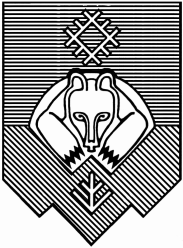 «СЫКТЫВКАР» КАР КЫТШЛÖН МУНИЦИПАЛЬНÖЙ ЮКÖНСА СÖВЕТ О внесении изменений в решение Совета муниципального образования городского округа «Сыктывкар» от 16.11.2010 № 35/11-600 «Об утверждении Правил создания, охраны и содержания зеленых насаждений на территории муниципального образования городского округа «Сыктывкар» Об утверждении Методики оценки компенсационных выплат за вырубку (повреждение) зеленых насаждений на территории муниципального образования городского округа «Сыктывкар»